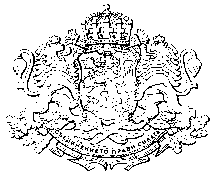 Публичен регистър на дисциплинарните производства по Закона за съдебната власт за 2020 г.Месец януариМесец февруариМесец мартМесец априлМесец юниМесец юлиМесец септемвриМесец октомвриМесец декемвриПор.№, годинаПор.№, месецВх. № на преписката във ВССПредложение/№ на заповедна адм. ръководител Вносител напредложениe, заповедЛице, с-у което е внесено предложениетоРешение на Комисията по „Дисциплинарни производства и взаимодействие с ИВСС“ към Прокурорската колегия на ВССРешение на Прокурорската колегия на Висшия съдебен съвет/дисциплинарен съставПредложе-ние на дисциплинарния състав Решение на Прокурорската колегия на Висшия съдебен съвет по предложението на дисциплинарния съставРезултати от обжалване11ВСС-15437/18.12.2019 гПредложение за налагане на дисциплинарно наказание.Румен Попов – административен ръководител на ОП - ПловдивИлия Димитров Русенов – следовател в ОСлО при Окръжна прокуратура - ПловдивПредлага на ПК на ВСС да образува дисциплинарно производство. Пр. №1, т.1/15.01.2020  г.Образува дисциплинарно производство.ДД № 1/2020 г.Протокол № 1/22.01.2020 г. на ПК на ВССДисц.състав: Калина Чапкънова - председател и докладчик,Огнян Дамянов и Даниела Машева.Предлага на ПК да приеме решение, с което да прекрати д.д.№1/2020 г., поради смъртта на Илия Димитров Русенов /към момента на внасяне на предложе-нието, заемащ длъжността „следовател“ в ОСО при Окръжна прокуратура - ПловдивПрекратява производството по дисциплинарно дело №1/2020 г. по описа на ВСС, поради смъртта на Илия Димитров Русенов /към момента на внасяне на предложението, заемащ длъжността „следовател“ в ОСО при Окръжна прокуратура – Пловдив/.Пр.№ 22/17.06.2020 г., т.1 на ПК - ВССПор.№, годинаПор.№, месецВх. № на преписката във ВССПредложение/№ на заповедна адм. ръководител Вносител напредложениe, заповедЛице, с-у което е внесено предложениетоРешение на Комисията по „Дисциплинарни производства и взаимодействие с ИВСС“ към Прокурорската колегия на ВССРешение на Прокурорската колегия на Висшия съдебен съвет/дисциплинарен съставПредложе-ние на дисциплинарния състав Решение на Прокурорската колегия на Висшия съдебен съвет по предложението на дисциплинарния съставРезултати от обжалване22ВСС-200/09.01.2020 гЗаповед № РД-08-141/10.12.2019 г.Цветомир Папурков – административен ръководител на РП - ЛовечБойко Стелианов Василев – прокурор  в Районна прокуратура - ЛовечПредлага на Прокурорската колегия на ВСС да приеме за сведение Заповед  № РД-08-141/10.12.2019 г. на административния ръководител на Районна прокуратура – Ловеч, с която на основание чл. 327, ал. 1 от ЗСВ е обърнато внимание на Бойко Стелианов Василев – прокурор от Районна прокуратура – Ловеч, и да приложи същата в кадровото му делоПр.№ 2/28.01.2020г, т.1 на КДДВИВСС-ПК1.Приема за сведение Заповед № РД-08-141/10.12.2019 г.. на адм.р-л на РП – Ловеч, с която на основание чл.327, ал.1 от ЗСВ е обърнато внимание на Бойко Стелианов Василев – прокурор в РП – Ловеч..2. Прилага Заповед № РД-08-141/10.12.2019 г. на адм.р-л на РП – Ловеч към кадровото дело на прокурора.Пр.№ 4/05.02.2020 г., т.1 на ПК на ВССПор.№, годинаПор.№, месецВх. № на преписката във ВССПредложение/№ на заповедна адм. ръководител Вносител напредложениe, заповедЛице, с-у което е внесено предложениетоРешение на Комисията по „Дисциплинарни производства и взаимодействие с ИВСС“ към Прокурорската колегия на ВССРешение на Прокурорската колегия на Висшия съдебен съвет/дисциплинарен съставПредложе-ние на дисциплинарния състав Решение на Прокурорската колегия на Висшия съдебен съвет по предложението на дисциплинарния съставРезултати от обжалване33ВСС-15338/16.12.2019 г.Заповед № 106/09.12.2019 г.Гриша Мавров – административен ръководител на РП – Стара ЗагораИлчо Петров Петров  – прокурор  в  Районна прокуратура – Стара ЗагораПредлага на Прокурорската колегия на ВСС да потвърди наложеното със Заповед № 106/09.12.2019 г. на адм.ръководител на Районна прокуратура – Стара Загора, дисциплинарно наказание „забележка“ на Илчо Петров Петров  – прокурор в Районна прокуратура – Стара Загора, и същата да се приложи в кадровото дело на прокурора.Пр.№3/04.02.2020г т.1 на КДДВИВСС-ПК1.На основание чл.314,ал.4 от ЗСВ, потвърждава наложеното със заповед № 106/09.12.2019 г. на  адм. ръководител на Районна прокуратура – Стара Загора, дисциплинарно наказание „забележка“ на Илчо Петров Петров – прокурор в Районна прокуратура – Стара Загора.2.Заповед № 106/09.12.2019 г. на адм.р-л на РП-Стара Загора, ведно с решението на ПК на ВСС, да се приложат към кадровото дело на прокурора.Пр.№4/05.02.2020г д.т.33 на ПК на ВСС Решение № 8427 от 12.07.2021г. на ВАС – петчленен състав – II колегия, с което отменя Решение № 12342 от 06.10.2020г., постановено по адм. дело № 5083/2020г. на тричленен състав на ВАС, Шесто отделение, и вместо него постановява: Отхвърля жалбата на Илчо Петров Петров  – прокурор в Районна прокуратура – Стара Загора, против Решение по т. 33.1 на ПК на ВСС, взето с Протокол № 4 от 05.02.2020 г.Пор.№, годинаПор.№, месецВх. № на преписката във ВССПредложение/№ на заповедна адм. ръководител Вносител напредложениe, заповедЛице, с-у което е внесено предложениетоРешение на Комисията по „Дисциплинарни производства и взаимодействие с ИВСС“ към Прокурорската колегия на ВССРешение на Прокурорската колегия на Висшия съдебен съвет/дисциплинарен съставПредложе-ние на дисциплинарния състав Решение на Прокурорската колегия на Висшия съдебен съвет по предложението на дисциплинарния съставРезултати от обжалване44ВСС-924/07.02.2020 гПредложение за налагане на дисциплинарно наказание.Гриша Мавров – административен ръководител на РП – Стара ЗагораИлчо Петров Петров – прокурор в Районна прокуратура – Стара ЗагораПредлага на ПК на ВСС, съгласно предложението от адм. ръководител на Районна прокуратура – Стара Загора, да възобнови дисциплинарно производство по административна преписка с № …. по описа на Районна прокуратура – Стара Загора, като продължи дисциплинарното производство под № 5/2020 г. по описа на ВСС, и да избере дисциплинарен състав, който да се произнесе по направеното предложение за налагане на дисциплинарно наказание на Илчо Петров Петров –  прокурор в Районна прокуратура – Стара ЗагораПр. №4, т.1/18.02.2020  г.На основание чл. 316, ал. 1, изречение второ, във вр. с чл.314, ал.2 от ЗСВ, ВЪЗОБНОВЯВА дисциплинарното производство по административна преписка с №….. по описа на РП – Стара Загора и ПРОДЪЛЖАВА дисциплинарното производство под № 5/2020 г. по описа на ВСС за налагане на дисциплинарно наказание на Илчо Петров Петров –  прокурор в РП – Стара Загора.Протокол № 6/19.02.2020 г., т.3 на ПК на ВССДисц.състав: Огнян Дамянов - председател и докладчик, Георги Кузманов и Гергана МутафоваПредлага на ПК да приеме решение, с което да прекрати д.д.№5/2020 г., поради освобождаване на Илчо Петров Петров от длъжността прокурор в РП - Стара Загора Прекратява производството по дисциплинарно дело .№5/2020 г., поради освобождаване на Илчо Петров Петров от длъжността прокурор в РП - Стара Загора Пр.№ 31/16.09.2020 г., т.1 на ПК - ВССПор.№, годинаПор.№, месецВх. № на преписката във ВССПредложение/№ на заповедна адм. ръководител Вносител напредложениe, заповедЛице, с-у което е внесено предложениетоРешение на Комисията по „Дисциплинарни производства и взаимодействие с ИВСС“ към Прокурорската колегия на ВССРешение на Прокурорската колегия на Висшия съдебен съвет/дисциплинарен съставПредложе-ние на дисциплинарния състав Решение на Прокурорската колегия на Висшия съдебен съвет по предложението на дисциплинарния съставРезултати от обжалване55ВСС-686/21.01.2020 г. иВСС-686/17.02.2020 г.Заповед № РД-19-155/20.12.2019 г.Цветомир Папурков – административен ръководител на РП – ЛовечКрасимир Радев Йоловски  – прокурор  в  Районна прокуратура – ЛовечПредлага на Прокурорската колегия на ВСС да потвърди наложеното със Заповед № РД-19-155/20.12.2019 г. на адм.ръководител на Районна прокуратура – Ловеч, дисциплинарно наказание „забележка“ на Красимир Радев Йоловски  – прокурор в Районна прокуратура – Ловеч, и същата да се приложи в кадровото дело на прокурора.Пр.№4/18.02.2020г т.10 на КДДВИВСС-ПК1.На основание чл.314,ал.4 от ЗСВ, потвърждава наложеното със заповед № РД-19-155/20.12.2019 г.на  адм. ръководител на Районна прокуратура – Ловеч, дисциплинарно наказание „забележка“ на Красимир Радев Йоловски – прокурор в Районна прокуратура – Ловеч.2.Заповед № РД-19-166/20.12.2019 г. на адм.р-л на РП-Ловеч, ведно с решението на ПК на ВСС, да се приложат към кадровото дело на прокурора.Пр.№7/26.02.2020г т.4 на ПК на ВСС Пор.№, годинаПор.№, месецВх. № на преписката във ВССПредложение/№ на заповедна адм. ръководител Вносител напредложениe, заповедЛице, с-у което е внесено предложениетоРешение на Комисията по „Дисциплинарни производства и взаимодействие с ИВСС“ към Прокурорската колегия на ВССРешение на Прокурорската колегия на Висшия съдебен съвет/дисциплинарен съставПредложе-ние на дисциплинарния състав Решение на Прокурорската колегия на Висшия съдебен съвет по предложението на дисциплинарния съставРезултати от обжалване66ВСС-3058/13.03.2020 гПредложение за налагане на дисциплинарно наказание.Теодор Желев – административен ръководител на ОП - СилистраСтела Стоянова Илиева – следовател в ОСлО при Окръжна прокуратура - СилистраПредлага на ПК на ВСС да образува дисциплинарно производство. Пр. №5, т.1/18.03.2020  г.Пр № 11/18.03.2020 г. Образува дисциплинарно производство - ДД № 6/2020 г.Дисц.състав: Евгени Диков - председател и докладчик, Гергана Мутафова и Пламен Найденов.Пр. № 44/09.12.2020 г. Избира Евгени Иванов на мястото на Евгени Диков, за председател на дисциплинарния състав, който е и докладчик.Предлага на ПК да спре производството по дисциплинарно дело № 6/2020 г. по описа на ВСС до приключване на наказателното производство по досъдебно производство № 177/2020 г. по описа на Следствения отдел към Специализираната прокуратура, Предлага на ПК да възобнови производството по дисциплинарно дело № 6/2020 г. по описа на ВССПредлага на ПК да не наложи дисциплинарно наказание по направеното предложение.Пр. № 11/31.03.2021г.СПИРА производството по дисциплинарно дело № 6/2020 г. по описа на ВСС до приключване на наказателното производство по досъдебно производство № 177/2020 г. по описа на Следствения отдел към Специализираната прокуратура.Пр.№ 12/12.04.2023 г.ВЪЗОБНОВЯВА производството по делото.Пр. № 26/12.07.2023 г.НЕ НАЛАГА дисциплинарно наказание по направеното предложение.Пор.№, годинаПор.№, месецВх. № на преписката във ВССПредложение/№ на заповедна адм. ръководител Вносител напредложениe, заповедЛице, с-у което е внесено предложениетоРешение на Комисията по „Дисциплинарни производства и взаимодействие с ИВСС“ към Прокурорската колегия на ВССРешение на Прокурорската колегия на Висшия съдебен съвет/дисциплинарен съставПредложе-ние на дисциплинарния състав Решение на Прокурорската колегия на Висшия съдебен съвет по предложението на дисциплинарния съставРезултати от обжалване77ВСС-3551/01.04.2020 гПредложение за налагане на дисциплинарно наказание.Гриша Мавров – административен ръководител на РП – Стара ЗагораИлчо Петров Петров – прокурор в Районна прокуратура – Стара ЗагораПредлага на Прокурорската колегия на Висшия съдебен съвет, съгласно предложението от адм. ръководител на РП – Стара Загора, да продължи дисциплинарното производство по административна преписка № …. по описа на РП – Стара Загора, под № 7/2020 г. по описа на ВСС, и да избере дисциплинарен състав, който да се произнесе по направеното предложение за налагане на дисциплинарно наказание на Илчо Петров Петров –  прокурор в Районна прокуратура – Стара Загора.Пр. №8, т.1/07.04.2020  г.На основание чл.316, ал.1, изречение второ, във връзка с чл.314,ал.2 от ЗСВ, ПРОДЪЛЖАВА дисциплинарното производство по адм.преписка №…по описа на РП-Стара Загора, под № 7/2020 г. по описа на ВСС за налагане на дисциплинарно наказание на Илчо Петров Петров – прокурор в РП – Стара Загора.Протокол № 13/08.04.2020 г. на ПК на ВССДисц.състав: Даниела Машева - председател и докладчик, Светлана Бошнакова и Йордан Стоев.Определение на дисциплинарния състав за присъединяване към д.д.№ 5/2020 г., двете по описа на ВСС, образувани срещу Илчо Петров Петров – прокурор в РП – Стара Загора, за разглеждане в едно общо производство, което да продължи по д.д.№5/2020 г.Присъединява д.д.№ 7/2020 г.към д.д.№ 5/2020 г, двете по описа на ВСС, образувани срещу ВСС, образувани срещу Илчо Петров Петров – прокурор в РП-Стара Загора, за разглеждане в едно общо производство, което да продължи по д.д. № 5/2020 г.Пр.№ 17, т.5 от 20.05.2020 г. на ПК-ВССПор.№, годинаПор.№, месецВх. № на преписката във ВССПредложение/№ на заповедна адм. ръководител Вносител напредложениe, заповедЛице, с-у което е внесено предложениетоРешение на Комисията по „Дисциплинарни производства и взаимодействие с ИВСС“ към Прокурорската колегия на ВССРешение на Прокурорската колегия на Висшия съдебен съвет/дисциплинарен съставПредложе-ние на дисциплинарния състав Решение на Прокурорската колегия на Висшия съдебен съвет по предложението на дисциплинарния съставРезултати от обжалване88ВСС-5525/10.06.2020 гПредложение за налагане на дисциплинарно наказание.Иван Гешев – главен прокурор на Република БългарияСтойко Иванов Иванов – прокурор в Районна прокуратура - ЯмболПредлага на ПК на ВСС да образува дисциплинарно производство. Пр. №11, т.1/17.06.2020  г.Образува дисциплинарно производство.ДД № 9/2020 г.Протокол № 22/17.06.2020 г. на ПК на ВССДисц.състав: Евгени Диков - председател и докладчик, Даниела Машева и Огнян Дамянов.Протокол № 26/08.07.2020 г., т.3 на ПК на ВСС, избира Георги Кузманов на мястото на Д.Машева, за член на дисциплинарния състав.Протокол № 44/09.12.2020 г., т.5 на ПК на ВСС, избира Йордан Стоев на мястото на Е.Диков, за председател на дисциплинарния състав, който е и докладчик.Предлага на ПК да спре производството по дисциплинарно дело № 9/2020 г. по описа на ВСС до приключване на наказателното производство по досъдебно производство № 160/2020 г. по описа на Следствения отдел към Специализираната прокуратура, пр.пр. №772/2020 г. по описа на Специализираната прокуратура.Спира производството по дисциплинарно дело № 9/2020 г. по описа на ВСС до приключване на наказателното производство по досъдебно производство № 160/2020 г. по описа на Следствения отдел към Специализираната прокуратура, пр.пр. №772/2020 г. по описа на Специализираната прокуратура.Пр. № 11/31.03.2021г., допълнителна т.15 на ПК на ВСС.Пор.№, годинаПор.№, месецВх. № на преписката във ВССПредложение/№ на заповедна адм. ръководител Вносител напредложениe, заповедЛице, с-у което е внесено предложениетоРешение на Комисията по „Дисциплинарни производства и взаимодействие с ИВСС“ към Прокурорската колегия на ВССРешение на Прокурорската колегия на Висшия съдебен съвет/дисциплинарен съставПредложе-ние на дисциплинарния състав Решение на Прокурорската колегия на Висшия съдебен съвет по предложението на дисциплинарния съставРезултати от обжалване99ВСС-5280/04.06.2020 гЗаповед № РП-82/28.04.2020 г. Чавдар Грошев – административен ръководител на Районна прокуратура - ПловдивМария Стоянова Лулкина – прокурор в Районна прокуратура - ПловдивПредлага на Прокурорската колегия на ВСС да приеме за сведение Заповед  № РД-82/28.04.2020 г. на административния ръководител на Районна прокуратура – Пловдив, с която на основание чл. 327, ал. 1 от ЗСВ е обърнато внимание на Мария Стоянова Лулкина – прокурор от Районна прокуратура – Пловдив, и да приложи същата в кадровото й делоПр.№ 11/17.06.2020г, т.2 на КДДВИВСС-ПК1.Приема за сведение Заповед № РД-82/28.04.2020 г. на адм.р-л на РП – Пловдив, с която на основание чл.327, ал.1 от ЗСВ е обърнато внимание на Мария Стоянова Лулкина – прокурор в РП – Пловдив.2. Прилага Заповед № РД-82/28.04.2020 г. на адм.р-л на РП – Пловдив към кадровото дело на прокурора.Пр.№ 23/24.06.2020 г., т.3 на ПК на ВССПор.№, годинаПор.№, месецВх. № на преписката във ВССПредложение/№ на заповедна адм. ръководител Вносител напредложениe, заповедЛице, с-у което е внесено предложениетоРешение на Комисията по „Дисциплинарни производства и взаимодействие с ИВСС“ към Прокурорската колегия на ВССРешение на Прокурорската колегия на Висшия съдебен съвет/дисциплинарен съставПредложе-ние на дисциплинарния състав Решение на Прокурорската колегия на Висшия съдебен съвет по предложението на дисциплинарния съставРезултати от обжалване1010ВСС-6028/22.06.2020 гПредложение за налагане на дисциплинарно наказание.Илиана Кирилова – административен ръководител на Софийска градска прокуратураБойко Йорданов Атанасов – следовател в СО при СГППредлага на ПК на ВСС на основание чл. 316, ал. 1 от ЗСВ, изречение второ, във връзка с чл.314, ал.2 ЗСВ, да продължи дисциплинарно производство по административна преписка № 211/2020 г. по описа на Софийска градска прокуратура, под № 10/2020 г. по описа на ВСС.24.06.2020  г.Пр.№ 23/24.06.2020 г. На основание чл. 316, ал. 1 ЗСВ, изречение второ, във връзка с чл.314, ал.2 ЗСВ, ПРОДЪЛЖАВА дисциплинарното производство по административна преписка № 211/2020 г. по описа на Софийска градска прокуратура, под № 10/2020 г. по описа на ВСС.Дисц.състав: Калина Чапкънова – председател и докладчик, Гергана Мутафова и Светлана БошнаковаПРЕДЛАГА на ПК на ВСС да наложи, дисциплинарно наказание по чл. 308, ал. 1, т. 2 ЗСВ - „намаляване на основното трудово възнаграждение от 20 (двадесет) на сто за срок от 1 (една) година“, за допуснато дисципл. нарушение по 307, ал. 3, т. 3 ЗСВ - действие, довело до нарушаване на правилата, регламентирани в раздел II, чл. 1, чл. 1.4, чл. 2, чл. 2.1, чл. 3, чл. 3.3, чл. 3.5, чл. 4, чл. 4.3, чл. 5, чл. 5.3, чл. 5.4, чл. 5.5, чл. 5.8 и раздел IV -чл. 9.1, чл. 9.2 и чл. 9.4 от Кодекса за етично поведение на бълг. магистрати, което накърнява престижа на съдебната власт.Пр. № 17/11.05.2022 г. НАЛАГА дисципл. наказание по чл. 308, ал. 1, т. 2 ЗСВ - „намаляване на основното трудово възнаграждение от 20 (двадесет) на сто за срок от 1 (една) година“, за допуснато дисципл. нарушение по 307, ал. 3, т. 3 ЗСВ - действие, довело до нарушаване на правилата, регламентирани в раздел II, чл. 1, чл. 1.4, чл. 2, чл. 2.1, чл. 3, чл. 3.3, чл. 3.5, чл. 4, чл. 4.3, чл. 5, чл. 5.3, чл. 5.4, чл. 5.5, чл. 5.8 и раздел IV -чл. 9.1, чл. 9.2 и чл. 9.4 от Кодекса за етично поведение на бълг. магистрати, което накърнява престижа на съдебната власт.Решение на ВАС-тричленен състав на VІ отд.: Отменя решение на ПК на ВСС по пр. № 17/11.05.2022 г. за налагане на дисциплинарно наказание.Решение на ВАС-петчленен състав-ІІ колегия:Оставя в сила решението на ВАС-тричленен състав.Пор.№, годинаПор.№, месецВх. № на преписката във ВССПредложение/№ на заповедна адм. ръководител Вносител напредложениe, заповедЛице, с-у което е внесено предложениетоРешение на Комисията по „Дисциплинарни производства и взаимодействие с ИВСС“ към Прокурорската колегия на ВССРешение на Прокурорската колегия на Висшия съдебен съвет/дисциплинарен съставПредложе-ние на дисциплинарния състав Решение на Прокурорската колегия на Висшия съдебен съвет по предложението на дисциплинарния съставРезултати от обжалване1111ВСС-6023/22.06.2020 гЗаповед № 243/11.05.2020 г. Ивайло Илиев – административен ръководител на Районна прокуратура - КюстендилСеслав Димитров Помпулуски – прокурор в Районна прокуратура - КюстендилПредлага на Прокурорската колегия на ВСС да приеме за сведение Заповед  № 243/11.05.2020 г. на административния ръководител на Районна прокуратура – Кюстендил, с която на основание чл. 327, ал. 1 от ЗСВ е обърнато внимание на Сеслав Димитров Помпулуски – прокурор от Районна прокуратура – Кюстендил, и да приложи същата в кадровото й делоПр.№ 13/15.07.2020г, т.1 на КДДВИВСС-ПК1.Приема за сведение Заповед № 243/11.05.2020 г. на адм.р-л на РП – Кюстендил, с която на основание чл.327, ал.1 от ЗСВ е обърнато внимание на Сеслав Димитров Помпулуски – прокурор в РП – Кюстендил.2. Прилага Заповед № 243/11.05.2020 г. на адм.р-л на РП – Кюстендил към кадровото дело на прокурора.Пр.№ 28/22.07.2020 г., т.3 на ПК на ВССПор.№, годинаПор.№, месецВх. № на преписката във ВССПредложение/№ на заповедна адм. ръководител Вносител напредложениe, заповедЛице, с-у което е внесено предложениетоРешение на Комисията по „Дисциплинарни производства и взаимодействие с ИВСС“ към Прокурорската колегия на ВССРешение на Прокурорската колегия на Висшия съдебен съвет/дисциплинарен съставПредложе-ние на дисциплинарния състав Решение на Прокурорската колегия на Висшия съдебен съвет по предложението на дисциплинарния съставРезултати от обжалване1212ВСС-5114/03.08.2020 гПредложение за налагане на дисциплинарно наказание  Илиана Кирилова – административен ръководител на Софийска Градска прокуратура Надежда Тодорова Куюмджиева – Тодорова– следовател в СО при СГППредлага на ПК на ВСС  на основание чл.314, ал.2 ЗСВ, да продължи дисциплинарното производство по адм. преписка №276./2020 г. по описа на СГП, под № 11/2020 г. по описа на ВСС.16.09.2020г.Пр.№ 31/16.09.2020г.На основание чл.316 ал.1 ЗСВ, изр. второ, във връзка с чл.314, ал.2 ЗСВ ПРОДЪЛЖАВА дисциплинарното производство по административна преписка № 276/2020 г. по описа на СГП под № 11/2020 г. по описа на ВСС.Дисц. състав:Светлана Бошнакова – председател и докладчик, Гергана Мутафова и Огнян ДамяновПредлага на ПК да спре производството по делото до приключване на наказателното производство по досъдебно производство № 54/2020 г. по описа на ОСО-ОП - Кюстендил.Предлага на ПК, на основание чл. 55, ал. 1 АПК, във връзка с чл. 328 ЗСВ, да възобнови производството по делото.Пр. № 17 от 12.05.2021 г.СПИРА производството по делото до приключване на наказателното производство по досъдебно производство № 54/2020 г. по описа на ОСО-ОП - Кюстендил.Пр. № 14 от 26.04.2023 г.На основание чл. 55, ал. 1 АПК, във връзка с чл. 328 ЗСВ, ВЪЗОБНОВЯВА производството по делото.Пор.№, годинаПор.№, месецВх. № на преписката във ВССПредложение/№ на заповедна адм. ръководител Вносител напредложениe, заповедЛице, с-у което е внесено предложениетоРешение на Комисията по „Дисциплинарни производства и взаимодействие с ИВСС“ към Прокурорската колегия на ВССРешение на Прокурорската колегия на Висшия съдебен съвет/дисциплинарен съставПредложе-ние на дисциплинарния състав Решение на Прокурорската колегия на Висшия съдебен съвет по предложението на дисциплинарния съставРезултати от обжалване1313ВСС-8847/28.08.2019 гЗаповед № РД-19-99/18.08.2020 г.Цветомир Папурков – административен ръководител на Районна прокуратура - Ловеч Бойко Стелианов Василев– прокурор в РП - ЛовечПредлага на Прокурорската колегия на ВСС да потвърди наложеното със Заповед № РД-19-99/18.08.2020 г. на адм.ръководител на Районна прокуратура – Ловеч, дисциплинарно наказание „забележка“ на Бойко Стелианов Василев  – прокурор в Районна прокуратура – Ловеч, и същата да се приложи в кадровото дело на прокурора.Пр.№18/06.10.2020г т.1 на КДДВИВСС-ПК1.На основание чл.314,ал.4 от ЗСВ, потвърждава наложеното със заповед № РД-19-99/18.08.2020 г.на  адм. ръководител на Районна прокуратура – Ловеч, дисциплинарно наказание „забележка“ на Бойко Стелианов Василев  – прокурор в Районна прокуратура – Ловеч.2.Заповед № РД-19-99/18.08.2020 г. на адм.р-л на РП-Ловеч, ведно с решението на ПК на ВСС, да се приложат към кадровото дело на прокурора.Пр.№36/14.10.2020г т.3 на ПК на ВССПор.№, годинаПор.№, месецВх. № на преписката във ВССПредложение/№ на заповедна адм. ръководител Вносител напредложениe, заповедЛице, с-у което е внесено предложениетоРешение на Комисията по „Дисциплинарни производства и взаимодействие с ИВСС“ към Прокурорската колегия на ВССРешение на Прокурорската колегия на Висшия съдебен съвет/дисциплинарен съставПредложе-ние на дисциплинарния състав Решение на Прокурорската колегия на Висшия съдебен съвет по предложението на дисциплинарния съставРезултати от обжалване1414ВСС-10439/09.10.2020г.Заповед № 775/10.08.2020 г.Красимир Конов – административен ръководител на ОП - ВарнаСтоян Тодоров Загоров  – прокурор  в Окръжна прокуратура - ВарнаПредлага на Прокурорската колегия на Висшия съдебен съвет да приеме за сведение Заповед № 775/10.08.2020 г. на административния ръководител на Окръжна прокуратура - Варна, с която, на основание чл.327, ал.1 от Закона за съдебната власт, е обърнато внимание на Стоян Тодоров Загоров – прокурор в Окръжна прокуратура – Варна, и същата, на основание чл.327, ал.3 ЗСВ, да се приложи към кадровото дело на прокурора Пр.№ 19/14.10.2020г, т.1 на КДДВИВСС-ПК1.Приема за сведение Заповед № 775/10.08.2020 г. на административния ръководител на Окръжна прокуратура - Варна, с която, на основание чл.327, ал.1 от Закона за съдебната власт, е обърнато внимание на Стоян Тодоров Загоров – прокурор в Окръжна прокуратура – Варна, 2. Прилага Заповед № 775/10.08.2020 г. на административния ръководител на Окръжна прокуратура - Варна към кадровото дело на прокурора.Пр.№ 37/21.10.2020 г., т.1 на ПК на ВССПор.№, годинаПор.№, месецВх. № на преписката във ВССПредложение/№ на заповедна адм. ръководител Вносител напредложениe, заповедЛице, с-у което е внесено предложениетоРешение на Комисията по „Дисциплинарни производства и взаимодействие с ИВСС“ към Прокурорската колегия на ВССРешение на Прокурорската колегия на Висшия съдебен съвет/дисциплинарен съставПредложе-ние на дисциплинарния състав Решение на Прокурорската колегия на Висшия съдебен съвет по предложението на дисциплинарния съставРезултати от обжалване1515ВСС-12877/09.12.2020 гПредложение за налагане на дисциплинарно наказание.Главен прокурор на Република БългарияГеорги Методиев Асенов – прокурор във Върховна касационна прокуратура Предлага на ПК на ВСС да образува дисциплинарно производство и да избере дисциплинарен състав. 16.12.2020  г.Пр. № 45/16.12.2020 г. Образува дисциплинарно производство -ДД № 12/2020 г.Дисц.състав: Светлана Бошнакова - председател и докладчик, Пламен Найденов и Йордан Стоев.Пр. № 9 от 15.03.2023 г. Избира на мястото на Светлана Бошнакова за председател на състава, който е и докладчик Гергана Мутафова.Предлага на ПК да спре производството по делото до приключване на наказателното производство по досъдебно производство № 370/2020 г. по описа на СО при СГП.ПРЕДЛАГА на ПК на осн. чл. 55, ал.1  АПК, във връзка с чл. 328  ЗСВ да възобнови производството по делото.Предлага на ПК да не наложи дисциплинарно наказание по направеното предложение.Пр. № 6 от 17.02.2021 г.СПИРА производството по делото до приключване на наказателното производство по досъдебно производство № 370/2020 г. по описа на СО при СГП.Пр.№ 13/19.04.2023 г. На осн. чл. 55, ал. 1 АПК, във връзка с чл. 328 ЗСВ, ВЪЗОБНОВЯВА производството по делото.Пр. № 42/15.11.2023 г.НЕ НАЛАГА дисциплинарно наказание по направеното предложение.Пор.№, годинаПор.№, месецВх. № на преписката във ВССПредложение/№ на заповедна адм. ръководител Вносител напредложениe, заповедЛице, с-у което е внесено предложениетоРешение на Комисията по „Дисциплинарни производства и взаимодействие с ИВСС“ към Прокурорската колегия на ВССРешение на Прокурорската колегия на Висшия съдебен съвет/дисциплинарен съставПредложе-ние на дисциплинарния състав Решение на Прокурорската колегия на Висшия съдебен съвет по предложението на дисциплинарния съставРезултати от обжалване1616ВСС-12217/25.11.2020 гЗаповед № РД-04-36/16.04.2020 гИван Чилев – административен ръководител на РП – Гоце ДелчевСтефка Атанасова Янкова – Котрулева –младши прокурор в РП – Гоце ДелчевПредлага на Прокурорската колегия на ВСС да приеме за сведение Заповед № РД-04-36/16.04.2020 г на административния ръководител на РП – Гоце Делчев, с която, на основание чл.327, ал.1 от ЗСВ, е обърнато внимание на Стефка Атанасова Янкова – Котрулева –младши прокурор в РП – Гоце Делчев, и същата, на основание чл.327, ал.3 ЗСВ, да се приложи към кадровото дело на прокурора Пр.№ 23/16.12.2020г, д.т.3 на КДДВИВСС-ПК1.Приема за сведение Заповед № РД-04-36/16.04.2020 г на административния ръководител на РП – Гоце Делчев, с която, на основание чл.327, ал.1 от ЗСВ, е обърнато внимание на Стефка Атанасова Янкова – Котрулева –младши прокурор в РП – Гоце Делчев2. Прилага Заповед № РД-04-36/16.04.2020 г на административния ръководител на РП – Гоце Делчев към кадровото дело на прокурора.Пр.№ 46/17.12.2020г, д.т.3 на КДДВИВСС-ПК